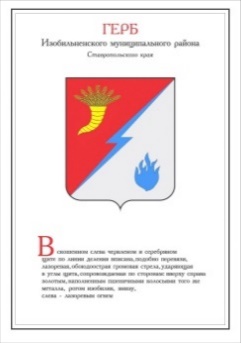 ЗАКЛЮЧЕНИЕна проект решения Думы Изобильненского городского округа Ставропольского края «О даче согласия администрации Изобильненского городского округа Ставропольского края на предоставление муниципального имущества, находящегося в собственности Изобильненского городского округа Ставропольского края, в безвозмездное пользование»  Настоящее заключение подготовлено на основании пункта 2 статьи 157 Бюджетного кодекса Российской Федерации, подпункта 5 пункта 2 статьи 9 Федерального закона от 07.02.2011 № 6-ФЗ «Об общих принципах организации и деятельности контрольно-счетных органов субъектов Российской Федерации и муниципальных образований», Устава Изобильненского городского округа Ставропольского края, статьи 8 Положения о Контрольно-счетном органе Изобильненского городского округа Ставропольского края, утвержденного решением Думы Изобильненского городского округа Ставропольского края от 22.10.2021 №550 (далее Думы ИГО СК).Проект решения Думы ИГО СК «О даче согласия администрации Изобильненского городского округа Ставропольского края на предоставление муниципального имущества, находящегося в собственности Изобильненского городского округа Ставропольского края, в безвозмездное пользование» (далее Проект решения), разработан на основании пункта 3 части 1 статьи 16 Федерального закона от 06 октября 2003 года №131-ФЗ «Об общих принципах организации местного самоуправления в Российской Федерации», пункта 5 части 1 статьи 30 , частей 2,3 статьи 45 Устава Изобильненского городского округа, подпункта 7 пункта 3.2., раздела 9 Порядка управления и распоряжения муниципальным имуществом, находящимся в собственности Изобильненского городского округа.Проектом решения предлагается дать согласие администрации городского округа на предоставление в безвозмездное пользование следующего недвижимого имущества:	общественной организации «Федерация тхэквондо (ИТФ) Ставропольского края» на срок до 31 декабря 2024 года для выполнения уставных видов деятельности - нежилого помещения, номер на поэтажном плане 100, площадью 295,3 кв.м., расположенного на втором этаже здания школы с кадастровым номером 26:06:060406:240 по адресу: Ставропольский край, Изобильненский район, с. Тищенское, ул. Мира, д.16, закрепленного на праве оперативного управления за муниципальным бюджетным общеобразовательным учреждением "Средняя общеобразовательная школа №8 имени А. В. Грязнова" Изобильненского городского округа Ставропольского края;Рождественскому хуторскому казачьему обществу Изобильненского района казачьего общества  Ставропольского  окружного казачьего общества  Терского войскового казачьего общества (далее – Рождественское хуторское казачье общество) на неопределенный срок для выполнения уставных видов деятельности –  нежилых помещений, номера на поэтажном плане №1-13, 18-20, площадью 712,2 кв.м., с кадастровым номером  26:06:204001:35,  расположенных в нежилом здании общей площадью 755,4 кв.м.  по адресу: ст. Рождественская, ул. Ленина, 146, составляющего имущество казны Изобильненского городского округа Ставропольского края; отделу Министерства внутренних дел Российской Федерации по Изобильненскому городскому округу на неопределенный срок для осуществления деятельности полиции:нежилого помещения (гараж) №15, площадью 27,0 кв.м., с кадастровым номером  26:06:130510:1704,  расположенного по адресу:                    п. Солнечнодольск,  ул. Молодежная, 4а, составляющего имущество казны Изобильненского городского округа Ставропольского края; нежилого помещения (гараж) №16, площадью 27,5 кв.м., с кадастровым номером  26:06:130401:439,  расположенного по адресу:  п. Солнечнодольск,  ул. Молодежная, 4а, составляющего имущество казны Изобильненского городского округа Ставропольского края.В соответствии с положениями статьи 17.1. Федерального закона от 26 июля 2006 года №135-ФЗ «О защите конкуренции» заключение договоров безвозмездного пользования в отношении муниципального недвижимого имущества, без проведения конкурсных процедур, возможно с социально ориентированными некоммерческими организациями.Указанные некоммерческие организации («Федерация тхэквондо (ИТФ) Ставропольского края» и Рождественское хуторское казачье общество) являются социально ориентированными, деятельность которых направлена на решение социальных проблем, развитие гражданского общества в Российской Федерации.В соответствии с подпунктом 6, пункта 9.2, раздела 9 Порядка управления и распоряжения муниципальным имуществом, находящимся в собственности Изобильненского городского округа заключение договоров безвозмездного пользования в отношении муниципального недвижимого имущества, без проведения конкурсных процедур, возможно с правоохранительными органами.Испрашиваемые помещения необходимы указанным организациям в целях осуществления их структурными подразделениями уставных видов деятельности на территориях соответствующих населенных пунктов. Принятие данного проекта решения, дополнительных расходов средств бюджета не потребует.	Проект решения Думы ИГО СК «О даче согласия администрации Изобильненского городского округа Ставропольского края на предоставление муниципального имущества, находящегося в собственности Изобильненского городского округа Ставропольского края, в безвозмездное пользование» соответствует требованиям действующего законодательства и может быть рассмотрен Думой ИГО СК в установленном порядке.ПредседательКонтрольно-счетного органаИзобильненского городского округаСтавропольского края							           Г.В.Юшкова11.04.2022КОНТРОЛЬНО-СЧЕТНЫЙ ОРГАНИЗОБИЛЬНЕНСКОГОГОРОДСКОГО ОКРУГАСТАВРОПОЛЬСКОГО КРАЯЛенина ул., д. 15, г. Изобильный, 356140Тел. 8 (86545) 2-02-16, факс 2-77-85E-mail krkizob@mail.ruОГРН 1212600012723, ИНН 2607023764, ОКПО 71778803      __  11.04.2022         №__01-09/_99__      На № _______от _________           Председателю Думы                  Изобильненского городского             округа Ставропольского края            А. М. Рогову